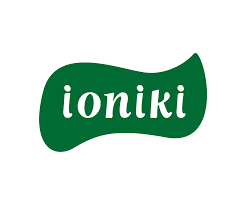 Η ΙΩΝΙΚΗ ΣΦΟΛΙΑΤΑ Α.Ε.με δυναμική παρουσία στον χώρο των τροφίμων καλωσορίζει νέες & νέους από διάφορες ειδικότητες για πρακτική άσκηση απαραίτητη για την ολοκλήρωση ων σπουδών & την απόκτηση του πτυχίου τους :ΦΟΙΤΗΤΕΣ/ΤΡΙΕΣ ΓΙΑ ΠΡΑΚΤΙΚΗ ΑΣΚΗΣΗ Είμαστε η Ιωνική Σφολιάτα Α.Ε., από τις μεγαλύτερες βιομηχανικές μονάδες παράγωγης τροφίμων στην Ελλάδα και ζητάμε φοιτητές/ες ή τελειόφοιτους/ες για να καλωσορίσουμε στην ομάδα μας στο Ωραιόκαστρο  Θεσ/νίκης.Γενική Περιγραφή ΘέσεωνΟι θέσεις είναι για φοιτητές με ενθουσιασμό για μάθηση ο/η οποίος/α με αποφασιστικότητα και πίστη στις ικανότητες του/ης που θα μπορεί να συνδράμει στην επίδοση της ομάδας και να «φέρει στο τραπέζι» καινούργιες ιδέες προς υλοποίηση. Μέσω της πρακτικής άσκησης, η Ιωνική δίνει την ευκαιρία σε νέους φοιτητές/τελειοφοίτους να απασχοληθούν σε διάφορα τμήματα και να αποκτήσουν εργασιακή εμπειρία σε ένα δυναμικό, πολυεθνικό περιβάλλον εργασίας.H πρακτική πρέπει να είναι μέρος της διαδικασίας ολοκλήρωσης των σπουδών.Ειδικότητες για ΠρακτικήΤμήμα Διοίκησης συστημάτων εφοδιασμού  Μηχανολόγων Μηχανικών Πληροφορικής Τεχνολόγοι Τροφίμων Γραφείο Προσωπικού Παρακαλούμε να στείλετε το βιογραφικό σας και σύντομη επιστολή περιγράφοντας με λίγες λέξεις τον εαυτό σας.Φυσικά θα καλωσορίσουμε μόνιμα στην ομάδα μας μετά την ολοκλήρωση της πρακτικής τα άτομα που θα δείξουν τα απαραίτητα προσόντα & επαγγελματισμό. Ευχαριστούμε για το ενδιαφέρον σας να στην Ιωνική Σφολιάτα.Ίσες ΕυκαιρίεςΗ Ιωνική Σφολιάτα διασφαλίζει ίσες ευκαιρίες, ίση μεταχείριση και πρόσβαση για όλους τους υποψηφίους, ανεξαρτήτως φύλου, ηλικίας, αναπηρίας, θρησκείας ή πεποιθήσεων, πολιτικών ή άλλων φρονημάτων, εθνοτικής ή κοινωνικής προέλευσης, οικογενειακής κατάστασης ή σεξουαλικού προσανατολισμού.Παρακαλώ να στείλετε το βιογραφικό σας και σύντομη επιστολή για να μας εξηγήσετε τους λόγους που θέλετε να γίνετε μέλος της ομάδας μας,  nb@ioniki.gr. Ευχαριστούμε για το ενδιαφέρον σας να εργαστείτε στην Ιωνική Σφολιάτα.Σημείωση Περί των Προσωπικών Δεδομένων σαςΜε την αποστολή του βιογραφικού σας αποδέχεστε ότι θα παραμείνει στη βάση βιογραφικών της Ιωνικής Σφολιάτας ΑΕ για 6 μήνες, με το σκοπό της αξιολόγησης της αίτησης σας για την άνωθεν θέση εργασίας.Email Επικοινωνίας Υπευθύνου Επεξεργασίας: dataprotection@ioniki.com